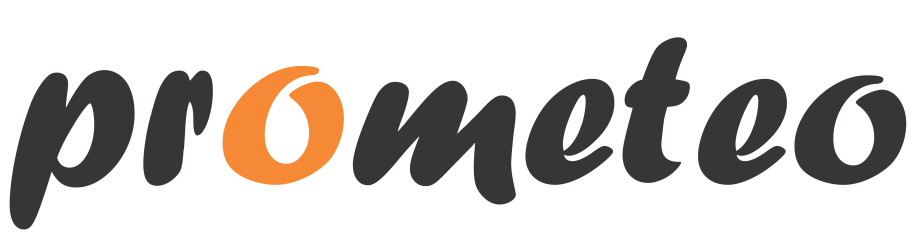 - Declaración Jurada -D/Dª _______________________________________________________ con DNI __________________ y tutor/a del proyecto/prototipo con título _______________________________________________________________DECLARA: Que el alumno D/Dª______________________________________________ con DNI _________________, mantiene en la actualidad vinculación con la UVa desarrollando actividad investigadora en relación a la línea ________________________________________________________ a través del grupo de investigación __________________________________________.En _______________________ a ____ de _____________ de 202_.Nombre y firma del tutor o tutores:Los datos facilitados servirán para ofrecerle nuestra mejor atención en el desarrollo de la actividad con fines de gestión, estadísticos y de control. La Fundación General de la Universidad de Valladolid introducirá sus datos en un fichero del que es responsable esta entidad y se compromete, de acuerdo con la normativa vigente en materia de protección de datos, a su deber de guardarlos, y a adoptar las medidas necesarias para evitar su alteración, pérdida, tratamiento o acceso no autorizado. Se permite a los interesados ejercer en todo momento sus derechos de acceso, rectificación, cancelación y oposición dirigiéndose a la Fundación General de la Universidad de Valladolid, sin que medie contraprestación alguna.